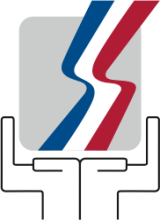 República DominicanaMINISTERIO DE TRABAJOAño de la Atencion Integral a la Primera InfanciaOFICINA DE ACCESO A LA INFORMACION PUBLICACENTRO DE DOCUMENTACIONESTADISTICAS DEL MES DE JUNIO 2015Servicios Ofrecidos Atreves del Centro de DocumentaciónServicios Ofrecidos Atreves del Centro de DocumentaciónServicios Ofrecidos Atreves del Centro de DocumentaciónTipos de UsuariosCantidad de Usuarios AtendidosCantidad de Usuarios AtendidosTipos de UsuariosNo.%Estudiantes Atendido1630,2Investigador Independiente23,8Profesionales Atendido00,0Usuario Internos23,8Consulta Web1324,5Consulta Telefónica2037,7TOTAL53100,0Fuente: Centro de Documentación 